POLÍTICA DE PRIVACIDADE DE DADOS PESSOAIS Através desta Política de Privacidade de Dados  (a “Política de Privacidade”, a “Política”), a CÂMARA MUNICIPAL DE ESTEIO, com sede na Rua 24 de agosto, 535, bairro Centro, na cidade de Esteio/RS, CEP: 93.265-169, inscrita no CNPJ/MF sob o nº 90.871.831/0001-21 (a “Câmara”, “Câmara Municipal” ou “órgão”), informa e dá ciência à quem interessar possa acerca das práticas da Câmara Municipal de Esteio com relação à coleta, armazenamento e compartilhamento de dados pessoais (o “Tratamento de Dados Pessoais”, se individualmente; e os “Tratamentos de Dados Pessoais”, se em conjunto) que relacionados ao acesso do terceiro que acessa e/ou interage com e/ou utiliza nosso website.A Câmara Municipal de Esteio realiza Tratamentos de Dados Pessoais de titularidade de terceiros visando a segurança e retorno das demandas submetidas. Em razão disso, determina todas as suas ações a partir de uma premissa de respeito e atenção com a privacidade e segurança desses dados pessoais. Para deixar Você no controle, recomendamos que leia atentamente esta Política de Privacidade, pois ela será aplicável durante todos os Tratamentos de Dados Pessoais de pessoas que realizarem algum tipo de cadastro em nosso website.É importante que Você saiba que nós atuamos continuamente para aprimorar os nossos formatos de Tratamentos de Dados Pessoais e os nossos Sistemas, motivo pelo qual esta Política passa por revisões periódicas. Para que Você esteja sempre a par das melhores práticas de proteção da privacidade e segurança da informação que adotamos, recomendamos que visite esta página para visualizar a publicação das eventuais atualizações. No entanto, não se preocupe, caso sejam feitas alterações relevantes que necessitem de um novo consentimento seu sobre algum tratamento de dados pessoais, iremos notificar todos os usuários anterior ao cadastramento dos seus dados.Todos os procedimentos adotados estão de acordo com a Lei 13.709/2018, que determina o regramento, limites e orienta procedimentos, em especial as previsões do Capitulo IV, que trata da aplicação das regras pelo do Poder Público. Para quaisquer considerações sobre este assunto entre em contato com nosso Encarregado através do telefone (51) 3458.5042.1. O QUE É NOSSA POLÍTICA DE PRIVACIDADE?1.1. A Política de Privacidade de Dados Pessoais é um guia para Você conhecer as nossas diretrizes de Tratamentos de Dados Pessoais, através da: (i) informação das atividades realizadas; (ii) descrição das hipóteses de Tratamento de Dados Pessoais; (iii) informação sobre quais os seus direitos sobre as atividades realizadas; e (iv) comunicação conosco.2. QUAIS DADOS TRATAMOS?2.1. Em termos gerais, a Câmara Municipal de Esteio solicita os seguintes dados pessoais de terceiros: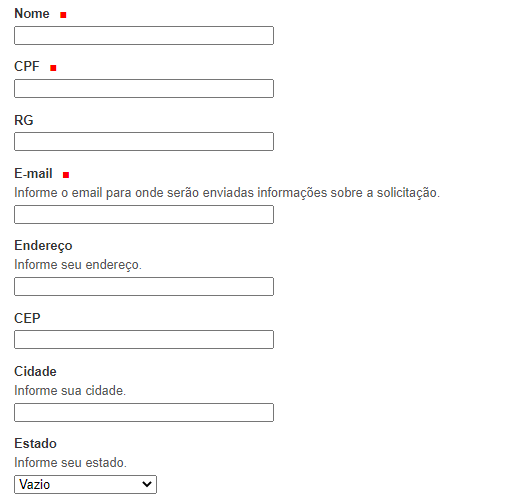 2.2. Utilizamos os seus dados pessoais em constante observância às bases legais que autorizem o seu uso e à finalidade a que se destina, de forma proporcional às atividades de Tratamentos de Dados Pessoais que iremos executar.2.3. Esclarecemos que em nenhuma das fases de atendimento há solicitação de dados considerados “sensíveis” pela legislação, quais sejam, aqueles dados pessoais sobre origem racial ou étnica, referentes à saúde ou à vida sexual, dado genético ou biométrico.3. POR QUE NÓS COLETAMOS OS SEUS DADOS PESSOAIS?3.1 Para viabilizar o retorno a sociedade, marca desta Casa, bem como prevenir situações relacionadas à pedidos sem fundamento, que ocupam a estrutura de pessoas da casa culminando em perda de tempo e no desperdício de dinheiro público.3.3. Não utilizamos quaisquer dos dados pessoais coletados para informe a terceiros, independente da modalidade, excepcionando apenas os casos de solicitações judiciais ou com base em segurança pública.3.4. Outras novas atividades que demandem a execução dos Tratamentos de Dados Pessoais pela Câmara Municipal de Esteio porventura não relatadas acima serão devidamente incluídas nesta Política e informadas aos titulares dos dados pessoais.4. COMO COLETAMOS SEUS DADOS PESSOAIS?4.1.A Câmara Legislativa de Esteio poderá coletar dados pessoais do Usuário das seguintes maneiras:4.1.1. Dados fornecidos por Você. Dados que Você informa através do formulário de controle de visitantes na recepção do órgão ou ainda em formulário eletrônico em nosso website. ​4.1.2. Dados que coletamos automaticamente. Dados que coletamos através de diagnósticos de uso e desempenho do website, através de integração de aplicações de tecnologia.​5. COM QUEM COMPARTILHAMOS SEUS DADOS PESSOAIS?5.1. A Câmara Municipal de Esteio NÃO compartilha seus dados pessoais, EXCETO em casos de solicitação por ordem judicial, do Ministério Público e de autoridade policial.6. TRANSFERÊNCIA INTERNACIONAL DE DADOS6.1. 5.1. A Câmara Municipal de Esteio NÃO compartilha seus dados pessoais para nenhum tipo de empresa ou organização internacional.7. QUAIS OS DIREITOS DOS TITULARES DE DADOS PESSOAIS?7.1. São direitos dos Usuários, o exercício de, a qualquer momento:7.1.1. Direito de não tratamento. Você poderá optar pela não divulgação dos seus dados pessoais, contudo, alguns desses dados poderão ser necessários para possibilitar a concretização de solicitações perante a Câmara Municipal de Esteio, restringindo seu acesso em determinadas formas de atendimento.7.1.2. Direito de informação sobre o tratamento dos dados. Você pode ter acesso facilitado às informações sobre os tratamentos que realizamos nos seus dados. Você pode obter, mediante requisição prévia, informações sobre o uso e operação que realizamos com os seus dados. Você pode pedir explicações e orientações com o setor responsável da CME.7.1.3. Direito de acesso aos dados e confirmação de existência de tratamento. Você pode questionar a existência ou não do tratamento de seus dados, bem como solicitar uma cópia dos dados pessoais que nós possuímos sobre você.7.1.4. Direito de correção de dados incompletos, inexatos ou desatualizados. Você pode solicitar a correção ou alteração dos seus dados pessoais, caso você identifique que alguns deles estão incorretos, incompletos ou desatualizados. Contudo, para ser efetivada essa correção, teremos que checar a validade dos dados que você nos fornecerá.7.1.5. Direito de anonimização, bloqueio ou eliminação dos dados. Você pode solicitar a eliminação, o bloqueio ou a anonimização dos seus dados pessoais informados quando forem tidos como desnecessários, excessivos, tratados em desconformidade com o disposto na legislação sobre proteção de dados pessoais ou, ainda, quando foram coletados com base no seu consentimento. Todos os dados coletados serão excluídos, salvo se houver razão relevante para a sua manutenção, como eventual obrigação legal ou regulatória de retenção de dados ou necessidade de preservação destes para resguardo de direitos e atividade de legítimo interesse da Câmara Legislativa de Esteio.7.1.6. Direito de oposição ao tratamento de dados. Quando estivermos tratando seus dados sem o seu consentimento ou quando Você entender que isso causa impacto aos seus direitos e liberdades fundamentais, Você pode contestar a forma e razão pela qual efetuamos os Tratamentos dos seus Dados Pessoais. Isso não significa que a Câmara Legislativa de Esteio deverá acatar a sua oposição, caso haja razão relevante para a sua manutenção, como eventual obrigação legal ou regulatória de retenção de dados ou necessidade de preservação destes para resguardo de direitos e atividade de legítimo interesse do órgão.7.1.7. Direito de revogar o consentimento. Você tem o direito de revogar o seu consentimento, no entanto, isso não afetará a legalidade de qualquer tratamento realizado com seus dados antes de você revogá-lo. 7.2. Nos reservamos o direito de solicitar seus Dados de Identificação, Autenticação e Contato para garantir o exercício dos seus direitos sobre dados pessoais de sua titularidade ou de pessoas que você, de forma legítima e comprovada, representa.7.3. A Câmara Legislativa de Esteio pode contatar Você para obter outras informações sobre a sua solicitação no Canal de Ouvidoria, em nosso site adequado.7.4. A Câmara Municipal de Esteio envida os maiores e melhores esforços para responder todas as solicitações legítimas dentro de um prazo razoável.7.5 Para qualquer solicitação relacionada a esta política e seus dados, entre em contato conosco através do formulário disponível no Canal de Ouvidoria.8. COMO ARMAZENAMOS SEUS DADOS PESSOAIS?8.1. A Câmara Legislativa de Esteio faz uso das melhores práticas organizacionais e de segurança destinadas a proteger seus dados pessoais nos nossos servidores e nas estações físicas e digitais de trabalho.8.2. A segurança das informações depende também da segurança do seu computador, dispositivo ou rede que Você faça uso para se comunicar com a Câmara Municipal de Esteio, sendo sua a responsabilidade de certificar a gestão adequada e necessária para proteger essas informações.8.3. Para garantir a maior segurança possível aos seus dados pessoais, a Câmara Municipal de Esteio adota práticas relativas à prevenção de vazamento de informações, realização periódica de testes e varreduras para detecção de vulnerabilidades, proteção contra softwares maliciosos, controles de acesso e de segmentação da rede de computadores e etc.9. POR QUANTO TEMPO SEUS DADOS PESSOAIS FICAM ARMAZENADOS?9.1. Se Você informou dados à Câmara Municipal de Esteio, os seus dados pessoais serão armazenados em um de nossos servidores enquanto você permitir, a fim de podermos atender a demanda proposta, realizar a guarda da sua solicitação em caso de fiscalização e utilidade pública.9.2. Você pode solicitar a exclusão dos seus dados e/ou do seu cadastro nos Sistemas. Nesse caso, nós excluiremos os seus dados, a menos que a sua manutenção seja necessária para cumprimento das finalidades para as quais os dados foram coletados, obrigações legais, contratuais, de prestação de contas ou requisição das autoridades competentes.9.3. Nós manteremos seus dados pessoais somente pelo tempo que for necessário para cumprir com as finalidades para as quais foram tratados, inclusive para fins de cumprimento de quaisquer obrigações legais, contratuais, de prestação de contas ou requisição de autoridades competentes.10. FALE COM A CÂMARA MUNICIPAL DE ESTEIO!10.1. Se Você quiser falar com a Câmara Municipal de Esteio sobre qualquer tipo de ocorrência e/ou pedidos de orientação e/ou curiosidades e/ou sugestões e/ou comentários e/ou críticas sobre os Tratamentos de Dados Pessoais que realizamos, Você pode entrar em contato conosco no seguinte endereço: ouvidora@esteio.rs.leg.br11. MUDANÇA NA POLÍTICA11.1. Esta Política de Privacidade será revisada, no mínimo, anualmente, e será republicada sempre que necessário dar publicidade às suas atualizações.11.2. Caso sejam feitas alterações relevantes, assim consideradas aquelas que necessitem de um novo consentimento seu, iremos solicitá-lo novamente.